MĚSTSKÁ ČÁST PRAHA 19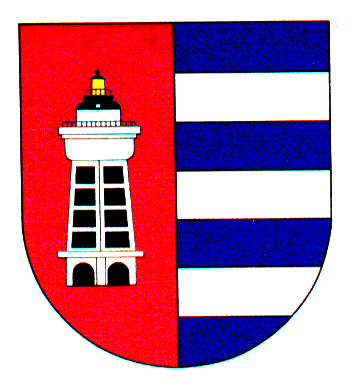 Rada městské části Praha 19Semilská 43/1, Praha 9 – Kbely, 197 00Zásady poskytování dotací a návratné finanční výpomoci z rozpočtu Městské části Praha 19 (dále jen Zásady)Dotační systém je jedním z nejvýznamnějších finančních nástrojů politiky Městské části Praha 19 při naplňování ustanovení § 16 odst. 3 zákona č. 131/2000 Sb. o hlavním městě Praze, ve znění pozdějších předpisů, který v rámci samostatné působnosti městské části stanovuje i péči o vytváření podmínek pro rozvoj sociální péče a pro uspokojování potřeb svých občanů.  Mimo jiné jde o uspokojování ochrany a rozvoje zdraví, potřeby informací, výchovy a vzdělávání a celkového kulturního rozvoje a ochrany veřejného pořádku. Dotační systém se opírá o tuto právní úpravu:zákon č. 131/2000 Sb., o hlavním městě Praze, v platném zněnízákon č. 250/2000 Sb., o rozpočtových pravidlech územních rozpočtů, v platném zněnízákon č. 563/1991 Sb., o účetnictví, v platném zněnízákon č. 320/2001 Sb., o finanční kontrole ve veřejné správě, v platném zněnízákon č. 218/2000 Sb., o rozpočtových pravidlech a o změně některých souvisejících zákonů (rozpočtová pravidla)zákon č. 89/2012 Sb., Občanský zákoník, v platném znění,zákon č. 304/2013 Sb., o veřejných rejstřících právnických a fyzických osob, v platném znění.Výklad pojmůa) Dotací se rozumí peněží prostředky poskytnuté z rozpočtu městské části hl. m. Prahy právnické nebo fyzické osobě na stanovený účel.b) Návratnou finanční výpomocí (dále jen NFV) se rozumí peněžní prostředky poskytnuté bezúročně z rozpočtu městské části hl. m. Prahy právnické nebo fyzické osobě na stanovený účel, které je jejich příjemce povinen vrátit do rozpočtu poskytovatele ve stanovené lhůtě.c) Žadatel resp. příjemce dotace či NFV je zejména fyzická či právnická osoba, která má sídlo (trvalé bydliště) na území Městské části Praha  vykonává obecně prospěšnou činnost, zejména ve prospěch Městské části Praha  jejích obyvatel.CÍL DOTAČNÍHO SYSTÉMU MČ PRAHA 19Cílem poskytování dotací je zejména vytvoření a udržení základních podmínek pro aktivity v oblasti mládeže, tělovýchovy a sportu, sociálních služeb, podpory rodin, požární ochrany, kultury, vzdělávání a vědy, zdravotnictví, protidrogových aktivit, prevence kriminality a ochrany životního prostředí, to vše zejména na území Městské části Praha 19. OBLASTI ČINNOSTÍ, NA KTERÉ JE POSKYTOVÁNA DOTACEmládež, včetně trávení volného času dětí a mládeže Městské části Praha 19, mimo území Městské části Praha 19, resp. i mimo území hl. m. Prahy, a pořádání jednorázových akcí pro organizované a i neorganizované děti a mládež,tělovýchova a sport, včetně podpory tělovýchovy a sportu jednotlivých sportovců, či sportovních oddílů sídlících na území Městské části Praha  to i mimo území Městské části Praha 19, resp. i mimo území hl. m. Prahy,sociální služby, podpora rodin, podpora požární ochrany, podpora kultury, podpora vzdělávání a vědy, podpora zdravotnictví, protidrogové aktivity a prevence kriminalityochrana životního prostředíTRANSPARENTNOST A ÚČELNOSTSystém i proces poskytování dotací je nastaven tak, aby veškerá podpora MČ Praha 19 probíhala podle stejných pravidel.  V jednotných formulářích žádostí o dotaci subjekt žádající o podporu musí předložit mimo jiné strukturovaný rozpočet nákladů a výnosů a v něm zdůvodnit přiměřenost plánovaných nákladů. Žadatelé mohou být v průběhu hodnocení žádostí vyzváni k veřejnému slyšení. V případě udělení dotace je s žadateli uzavřena smlouva, kde jsou stanoveny podmínky pro užití a čerpání přidělených finančních prostředků. Plnění těchto podmínek je žadatel povinen doložit a prokázat.HLAVNÍ ZÁSADY UDĚLENÍ DOTACE ČI NFVO dotaci a NFV mohou žádat subjekty, které provozují svoji činnost na území Městské části Praha 19, ve výjimečných případech i mimo území městské části, je-li ze žádosti patrné naplnění cílů programu, a které jsou registrované dle právních předpisů platných v ČR a splňují všechny zákonem předepsané podmínky pro příslušnou činnost. O dotaci může požádat i fyzická osoba za stejných podmínek jako osoba právnická.Právnické osoby předkládají projekty prostřednictvím osoby, která má oprávnění za žadatele jednat.Dotace jsou poskytovány výhradně na neinvestiční výdaje související s realizací projektů. Z dotace není možné hradit pořízení pozemků, staveb, budov a jejich technické zhodnocení (tzv. stavební investice) a jejich odpisy, odpisy dlouhodobého hmotného majetku, pohoštění, občerstvení, dary, kancelářskou techniku. V případě, že příjemce je plátcem DPH, není oprávněn hradit z dotace DPH. Toto omezení se nevztahuje na DPH u výdajů příjemce, které vynaloží v souvislosti s výnosy/plněním, které je z hlediska DPH osvobozeným plněním nebo není zdanitelným plněním. Předpokladem přidělení finančního příspěvku je vypořádání pohledávek MČ Praha 19 vůči žadateli za předchozí období ke dni podání žádosti o dotaci. Dotaci nelze přidělit žadatelům v případě nevyřešeného vyúčtování jakýchkoliv finančních prostředků přidělených MČ Praha 19.Dotaci nelze přidělit žadatelům, vůči kterým má MČ Praha 19 nebo hl. m. Praha jakékoli jiné finanční pohledávky, případně žadatel nemá nevyrovnané závazky vůči státním institucím.V případě, že jeden subjekt podává více žádostí o dotaci na různé projekty, musí být každá žádost o dotaci podána samostatně (jedna obálka obsahuje pouze jednu žádost/projekt).Projektem se rozumí pořádání konkrétní akce, v určitém termínu, kdy jsou známy předem předpokládané náklady na akci. Dotace nebude přidělena na tzv. celoroční provoz spolku.Čerpání přidělené dotace je třeba účtovat odděleně v rámci své účetní evidence.Příjemce dotace umožní pověřeným zástupcům MČ P19 provést kontrolu užití finančních prostředků v souladu s uzavřenou smlouvou a zákonem č. 320/2001 Sb. o finanční kontrole ve veřejné správě a o změně některých zákonů (zákon o finanční kontrole), ve znění pozdějších předpisů, a poskytne k tomuto účelu veškerou potřebnou dokumentaci, včetně účetních, finančních a statistických výkazů, hlášení a zpráv, a to kdykoliv po dobu trvání projektu, na který je poskytnuta dotace a dále po dobu 5 let od konečné realizace celého projektu, po kterou je příjemce povinen dle § 31 odst. 2 písm. b) a c) zákona 
č. 563/1991 Sb. o účetnictví, ve znění pozdějších předpisů, uchovávat účetní doklady a záznamy.Dotace jsou určeny na úhradu ztrátových nákladů projektu, nemohou být použity za účelem zisku. Při rozhodování o udělení dotace se nepřihlíží k formě právní subjektivity žadatele, rozhodující je podaný projekt, soulad s cíli politiky MČ Praha 19, jeho reálnost včetně přiměřenosti nákladů. Jedno z doporučujících hledisek při posuzování žádostí o dotace je zajištění vícezdrojového financování projektu.Změna účelu čerpání přidělené dotace je možná pouze v rámci programu, a to na základě písemné žádosti a písemného odsouhlasení MČ Praha 19.Na poskytnutí dotace není právní nárok. Proti rozhodnutí o přidělení/nepřidělení dotace není odvolání.Na úhradu jakýchkoli částek vynaložených v souvislosti s žádostí o dotaci není právní nárok.PODÁNÍ ŽADOSTIŽádost musí obsahovat údaje dle § 10a, zákona č. 250/2000 Sb. a musí být podána na stanoveném formuláři a to:Poštou nebo osobně: do podatelny ÚMČ Prahy 19, Semilská 43/1, 197 00 Praha 9 – Kbely, kde žádosti bude přiděleno č.j.Forma: v tiskové podobě v 1 originálu - žádost musí být kompletně sešita, slepena štítkem a posloupně očíslovány všechny listy, včetně podepsaného formuláře žádosti s ověřeným podpisem, a všech povinných a případně nepovinných příloh.v elektronické podobě – na e-mailovou adresu: ivana.zamyslicka@kbely.mepnet.cz zaslat vyplněný formulář žádosti (včetně příloh č.  2 budou-li přikládány) ve formátu „doc“, aby se dokumenty mohly dále zpracovávat (neposílat skeny (pdf, jpg) či dokumenty uzamčené proti úpravám).“Termín: žádost o dotaci na ten který kalendářní rok musí být podána v období od 1. září do 31. října předchozího roku.Žádosti došlé po tomto termínu budou předloženy radě a rada je posoudí s ohledem na výjimečnost případu.Městská část Praha 19 poskytuje konzultace k jednotlivým žádostem o dotaci, a to prostřednictvím příslušných pracovníků Úřadu Městské části Praha  to zejména prostřednictvím:Ing. Zámyslické (tel. 284080863)místostarostky Ivany Šestákové (tel: 284080826) vždy v úředních hodinách Úřadu Městské části Praha 19.OBSAH ŽÁDOSTIFormulář –„Žádost o dotaci z rozpočtu Městské části Praha 19 na rok ……….“ a „závazné přílohy č. 4, č.  č. 10“, jsou k dispozici:na internetové stránce http://www.praha19.cz/documents/dotace_a_granty.php.Povinné přílohy žádosti (při podání žádosti budou přílohy se žádostí kompletně sešity, slepeny, stránky posloupně očíslovány). Není doporučeno dodávat nepovinné přílohy typu knihy, katalogu a jiných objemných příloh. Příloha č. 1 – Popis, význam a přínos projektu – volný slovní popis obsahu a cíle projektu, s uvedením cílové skupiny a počtu občanů, kteří budou projektem osloveni. Příloha č. 2 - Návrh prezentace podpory MČ Praha 19 – volný slovní popis či návrh letáčku. Znak MČ může žadatel použít s písemným souhlasem Městské části Praha 19.Příloha č. 3 - Doklad o vedení bankovního účtu vedeného u banky v ČR – potvrzení od banky o vedení účtu v ČR či kopie smlouvy o vedení běžného účtu v ČR.Příloha č. 4 - Čestné prohlášení k podpoře malého rozsahu (de minimis) – žadatel vyplní formulář Čestného prohlášení, jestliže ve 3 předchozích účetních obdobích obdržel podporu malého rozsahu (de minimis).Příloha č. 5 – je-li žadatelem právnická osoba, přiloží žadatel doklad, z něhož je patrný právní důvod zastoupení osoby zastupující právnickou osobu (např. doklad o volbě statutárního zástupce).Příloha č. 6 - Jedná-li za žadatele jiná osoba, než osoba k tomu oprávněná dle předloženého dokladu, musí předložit plnou moc, udělenou příslušným oprávněným orgánem, resp. osobou, a to v originále nebo fotokopii s ověřením její pravosti ne starším 3 měsíců. Příloha č. 7 - Doklad o právní subjektivitě – výpis z rejstříku, stanovy, doklad potvrzující přidělené IČ, pokud bylo přiděleno, atd.Příloha č. 8 – Doklad o způsobu užívání prostor (kopie nájemní smlouvy, dohoda o 
    užívání prostor) a výše nájmu.Příloha č. 9 – Čestné prohlášení o tom, že žadatel nemá nevypořádané závazky, s jejichž splněním je v prodlení, a to ani finanční závazky po splatnosti vůči Městské části Praha 19 a hl. m. Praze a že žadatel nemá nevyřešené vyúčtování jakýchkoli finančních prostředků přidělených Městskou částí Praha 19.Příloha č. 10 – Čestné prohlášení obsahující závazek, že pokud bude přidělena účelová dotace v nižší než požadované výši bude zrealizován program nebo projekt v poměrném finančním rozsahu.Přílohy č. 4, č.  č. 10 musí být vyplněny tak, že do závazného návrhu těchto příloh budou doplněny vynechané údaje a datum a místo podpisu, včetně podpisu žadatele. Příslušné podpisy nesmějí být starší 3 měsíců. Bližší specifikace přílohy č. 7:obecně prospěšné společnosti předkládají:výpis z rejstříku obecně prospěšných společností dále příslušné oprávnění k podnikání, je-li zvláštními předpisy stanoveno – výpis ze živnostenského rejstříku nadace a nadační fondy předkládají: výpis z rejstříku nadací dále příslušné oprávnění k podnikání, je-li zvláštními předpisy stanoveno - výpis ze živnostenského rejstříkuspolky předkládají: výpis ze spolkového rejstříku nebo čestné prohlášení, že spolek nebyl do veřejného rejstříku zapsán ani do 30 dnů od podání návrhu na zápis a v této lhůtě též nebylo vydáno rozhodnutí o odmítnutí zápisu a že se tedy spolek považuje za zapsaný do veřejného rejstříku třicátým dnem od podání návrhu ve smyslu § 226 odst. 3 občanského zákoníku, když v čestném prohlášení je zapotřebí též uvést, který den byl podán návrh na zápis spolku do veřejného rejstříkustanovy ve fotokopii platný doklad o oprávnění osoby jednat za žadatele, k žádosti se přikládá doklad o volbě příslušného statutárního zástupce či zástupců, a to v originále nebo fotokopii, není-li statutární zástupce či zástupci zřejmý z výpisu ze spolkového rejstříku fyzické osoby nezapsané v obchodním rejstříku předkládají: výpis ze živnostenského rejstříku ne starší 3 měsíců, pokud podnikajífyzické osoby zapsané v obchodním rejstříku předkládají: výpis ze živnostenského rejstříku ne starší 3 měsícůdále příslušné oprávnění k podnikání, je-li zvláštními předpisy stanoveno - výpis 
ze živnostenského rejstříku ne starší 3 měsícůosoby samostatně výdělečně činné předkládají:majitelé autorských práv včetně práv příbuzných právu autorskému dle zákona 
č. 121/2000 Sb., o právu autorském, o právech souvisejících s právem autorským a o změně některých zákonů (autorský zákon), ve znění pozdějších předpisůregistraci na daň z příjmu jako osoba samostatně výdělečně činná podnikatelské subjekty předkládají: (např. akciové společnosti, společnosti s ručením 
      omezeným, družstva, veřejné obchodní společnosti) výpis z obchodního rejstříku ne starší 3 měsícůdále příslušné oprávnění k podnikání, je-li zvláštními předpisy stanoveno – výpis ze živnostenského rejstříku ne starší 3 měsíců.POSUZOVÁNÍ ŽÁDOSTI1. Pracovní skupina, tj. interní auditor a vedoucí ekonomického odboru, žádosti eviduje, protokoluje a posoudí z hlediska splnění veškerých požadovaných formálních náležitostí.2. V případě spolků bude též vždy před každým rozhodováním o přidělení dotace kontrolováno, zda jsou ze strany spolku plněny zákonné povinnosti o zveřejňování informací o spolku ve veřejném rejstříku a zda jsou do veřejného rejstříku spolkem zakládány příslušné listiny. Bude-li výsledkem kontroly zjištění neplnění uvedených zákonných povinností, nelze dotaci poskytnout.3. Tyto žádosti poté předloží Radě Městské části Praha 19.4. Rada Městské části Praha 19 jednotlivé žádosti hodnotí obsahově a navrhuje projekty určené k podpoře z rozpočtu MČ Praha 19 a konkrétní výši podpory. 5. O udělení dotace a výši podpory do částky 50.000,- Kč rozhoduje Rada MČ Praha 19, nad částku 50.000,- Kč rozhoduje Zastupitelstvo MČ Praha 19 na návrh Rady MČ Praha 19.6. Vybraným žadatelům budou finanční prostředky uvolňovány na základě smluv.ZVEŘEJNĚNÍ A OZNÁMENÍ VÝSLEDKŮVýsledky dotačního řízení budou zveřejněny po schválení Radou MČ P19, případně Zastupitelstvem MČ P19 (u částek nad 50.000,-Kč):  na internetové stránce http://www.praha19.cz/documents/dotace_a_granty.php.Na dotaci nebo NFV není právní nárok. Nevyhoví-li MČ Praha 19 žádosti, sdělí bez zbytečného odkladu žadateli, že jeho žádosti nebylo vyhověno a důvod nevyhovění žádosti.Městská část Praha 19 si vyhrazuje právo zveřejnit příjemce i výši poskytnutého příspěvku.Přijaté žádosti se předkladatelům nevracejí.UZAVŘENÍ SMLOUVYÚspěšní žadatelé budou vyrozuměni a vyzváni k podpisu smlouvy. Součástí smlouvy je kromě údajů uvedených v § 10a, odst. 5 zákona č. 250/2000 Sb., také specifikace:předmětu účelově vázaného příspěvku označení účelově vázaného příspěvku jako podpory malého rozsahu (de minimis)možné určení garanta projektuprezentace poskytovatele dotacepodmínky použití finančního příspěvku a sankce za jejich porušenítermín, do kterého lze finanční příspěvek čerpat termín, do kterého je nutné vrátit nevyčerpané finanční prostředkytermín předložení vyúčtování, a to včetně povinných příloh – např.: Vyhodnocení projektu a kopie prvotních účetních dokladů.ZÁVĚREČNÁ ZPRÁVA A VYÚČTOVÁNÍ1. Příjemce dotace je povinen předložit závěrečnou zprávu spolu s vyúčtováním nejpozději do 15.12.  běžného roku, ve kterém byla dotace poskytnuta. 2. Vyúčtování se předkládá: v tiskové podobě v 1 originálu prostřednictvím podatelny na předepsaném formuláři, který je k dispozici na internetové stránce: http://www.praha19.cz/documents/dotace_a_granty.php.v elektronické podobě – na e-mailovou adresu: ivana.zamyslicka@kbely.mepnet.cz zaslat vyplněný formulář ve formátu „doc“, aby se dokumenty mohly dále zpracovávat (neposílat skeny (pdf, jpg) či dokumenty uzamčené proti úpravám).“3. Závěrečná zpráva musí obsahovat:· Stručný popis realizace projektu.· Celkové zhodnocení projektu.Přílohou závěrečné zprávy by měly být další materiály a dokumenty (např. fotografie, CDprezentace, novinové články apod.) dokládající uskutečnění daného projektu či akce, případně odkaz na webové stránky, kde lze dohledat podrobnosti o uskutečněném projektu včetně případné fotodokumentace.4. Nevyčerpané finanční prostředky je příjemce povinen vrátit na účet MČ Praha 19 : 2000932309/0800, k.s.: 558, v.s.: IČ příjemce, nejpozději do 30.12. běžného roku, ve kterém byla dotace poskytnuta.5. Příjemce, který řádně nevyúčtuje dotaci ve stanoveném termínu nebo ji použije v rozporu s uzavřenou smlouvou, je povinen dotaci vrátit zpět na běžný účet MČ (viz předchozí bod), ledaže podle smlouvy o poskytnutí těchto prostředků se za porušení méně závažné konkrétní povinnosti uloží odvod nižší. Pokud nebude dotace správně vyúčtována nebo vrácena ani po upozornění ze strany ÚMČ do 30.1. následujícího roku po obdržení dotace, bude postupováno dle zákona o finanční kontrole ve veřejné správě a zákona o rozpočtových pravidlech územních rozpočtů v platných zněních a příjemce bude bez dalšího vyřazen z účasti v jakémkoli dotačním řízení vedeném MČ, které bude probíhat v následujícím kalendářním roce. PRAVIDLA PRO VYŘAZOVÁNÍ MAJETKU POŘÍZENÉHO Z DOTACÍ Z ROZPOČTU MČ PRAHA 191. MČ Praha 19 stanoví následující závazná pravidla pro vyřazování majetku pořízeného z dotací z rozpočtu MČ Praha 19 s pořizovací cenou vyšší jak 3.000,- Kč a dobou použitelnosti delší jak 1 rok.2. Pravidla se týkají majetku pořízeného od roku 2014 z dotací MČ Praha 19. 3. Pro vyřazování výše uvedeného majetku se použije postup obdobný, který platí pro Úřad MČ P19 a dle kterého postupují všichni zaměstnanci úřadu při vyřazování majetku.a) Zástupce příjemce dotace z rozpočtu MČ Praha 19 na nákup majetku předloží současně s vyúčtováním dotace seznam nakoupeného majetku. O nakoupeném majetku je povinen vést vlastní evidenci (seznam pořízeného majetku, rok pořízení, pořizovací cena, inv. číslo). Při vyúčtování poskytovatel dotace tento seznam majetku odsouhlasí.b) Zástupce příjemce dotace z rozpočtu MČP19 na nákup majetku v případě jeho vyřazování (z důvodu přebytečnosti nebo neupotřebitelnosti*) zašle návrh na vyřazení Komisi škodní a likvidační zřízené jako poradní orgán Rady MČ Praha 19 k rukám tajemníkovi komise.c) Zástupce příjemce dotace v návrhu řádně popíše aktuální stav majetku spolu s fotodokumentací, uvede důvod jeho vyřazení, v případě elektropřístrojů, techniky apod. doloží posouzení odborného pracovníka o neopravitelnosti, nerentabilnosti opravy, popř. nevhodnosti k používání. d) Bude-li to potřebné, komise určí své členy, kteří půjdou stav majetku osobně zkontrolovat a příjemce dotace je povinen takovou kontrolu umožnit.e) Komise poté posoudí, zda bude majetek zlikvidován pro jeho poškození či znehodnocení nebo z důvodu nebezpečnosti používání nebo najde pro něj jinou možnost využití (prodej, vklad do majetku příspěvkových organizací zřízených MČ Praha 19, darování jiné organizaci působící na území MČ Praha 19).Návrh na způsob vyřazení či dalšího použití komise předloží Radě MČ Praha 19 k odsouhlasení.Výše uvedený majetek může být zlikvidován až po rozhodnutí Rady MČ Praha 19, o kterém bude zástupce organizace prostřednictvím tajemníka Komise škodní a likvidační informován.*Přebytečný majetek - za přebytečný majetek považuje majetek pořízený z dotace MČ Praha 19, který trvale příjemce dotace nepotřebuje k plnění svých úkolů a v době posuzování takového majetku je zřejmé, že ani v budoucnu nebude takový majetek potřebný. *Neupotřebitelný majetek - za neupotřebitelný majetek se považuje majetek pořízený z dotace MČ Praha 19, který pro své opotřebení nebo poškození, zastaralost nebo nehospodárnost v provozu, nemůže již sloužit svému účelu a není možná jeho oprava bez vynaložení nepřiměřených prostředků.DOTACE URČENÉ POSKYTOVATELEMMěstská část Praha 19 může poskytovat dotaci nebo NFV na podporu účelu, který prvotně sama určí ve svém vyhlášeném programu, pokud se rozhodne finančně podpořit určitou oblast nebo činnost určeného okruhu způsobilých žadatelů. Tento program bude vyhlášen a zveřejněn způsobem uvedeným v § 10c zákona č. 205/2000 Sb.Tyto Zásady byly schváleny na 17. zasedání Rady Městské části Praha 19 dne 19.07.2019, usnesením č. 55/18/star., a nabývají účinnosti následujícím dnem.V Praze dne 19.07.2019             Ivana Šestáková, v.r.        místostarostka městské částipro oblast ekonomickou, školství, kultury,       sociálních věcí a zdravotnictví